ПИТАНИЕ ПРИ САХАРНОМ ДИАБЕТЕ 1 ТИПАДИЕТА №9Хлеб и мучные изделия. Ржаной, отрубяной, пшеничный, пшеничный из муки 2-го сорта хлеб, в среднем около 200 г в день. Можно несдобные мучные изделия за счет уменьшения количества хлеба.Исключить: изделия из сдобного и слоеного теста.Супы. Супы из разных овощей, щи, борщ, свекольник, окрошка мясная и овощная, слабые нежирные мясные, рыбные и грибные бульоны с овощами, разрешенной крупой, картофелем, фрикадельками.Исключить: крепкие, жирные бульоны, молочные супы с манной крупой, рисом, лапшой.Мясо, птица. Разрешается нежирная говядина, телятина, кролик, куры, индейки в отварном и тушеном виде, рубленые и куском. Утку, гуся – ограниченно.Исключить: жирные сорта мяса, копчености, большинство колбас, консервы.Рыба. Нежирные сорта в отварном, запеченном, иногда жареном виде. Рыбные консервы в собственном соку. Жирные виды и сорта рыб – ограниченно.Исключить: соленую, копченую, консервы в масле, икру.Молочные продукты. Молоко и кисломолочные напитки, творог полужирный и нежирный и блюда из него. Сметана, сливки – ограниченно.Исключить: сладкие творожные сырки.Сыры. Несоленый, нежирный сыр. Соленые сыры – ограниченно.Яйца. До 1–1,5 штуки 1-2 раза в неделю; Белки, белковые омлеты. Желтки -ограниченно.Крупы. Ограниченно в пределах норм углеводы - - каши из гречневой, ячневой, пшенной, перловой, овсяной круп, рис, бобовые.Исключить или резко ограничить: манную крупу и макаронные изделия.Овощи. Картофель ограничивают с учетом нормы углеводы -. Углеводы учитывают также в моркови, свекле, зеленом горошке. Предпочтительны овощи, содержащие менее 5% углеводы - (капуста, кабачки, тыква, салат, огурцы, томаты, баклажаны). Овощи можно употреблять в сыром, вареном, запеченном, тушеном виде, реже — жареные. Соленые и маринованные овощи  – ограниченно.Закуски. Винегреты, салаты из свежих овощей, икра овощная, кабачковая, вымоченная сельдь, мясо и рыба заливные, салаты из морепродуктов, нежирный говяжий студень, несоленый сыр.Сладкие блюда. Можно употреблять свежие фрукты и ягоды кисло-сладких сортов в любом виде. Желе, самбуки, муссы, компоты, конфеты на ксилите, сорбите или сахарине.Исключить: виноград, инжир, изюм, бананы, финики, сахар, варенье, конфеты, мороженое.Соусы и приправы. Нежирные на слабых мясных, рыбных и грибных бульонах, овощном отваре. Перец, хрен, горчица, жирные, острые и соленые соусы —ограниченно.Напитки. Чай, кофе с молоком, соки из овощей, малосладких фруктов и ягод, отвар шиповника.Исключить: Виноградный и другие соки с содержанием сахара, лимонады на сахаре.Жиры. Разрешено несоленое сливочное масло (не чаще 1 раза в неделю), растительные масла — в блюда.Исключить: мясные и кулинарные жиры.Таблица ХЕ(хлебных единиц)Начало формыМолоко и молочные продуктыХлеб и хлебобулочные изделияМакаронные изделия и крупыКартофельОвощи, бобовые, орехиДругие продуктыФрукты и ягоды (с косточками и кожурой)Фруктовые сокиДля удобства расчета качественного состава пищи, рекомендуется  разбить продукты на группы:Но все-таки стоит учитывать следующее:не употреблять более 25 ХЕ в сутки,не съедать более 6-ХЕ в один прием пищи.При использовании простого короткого инсулина распределять количество ХЕ на 3 основных и 3 промежуточных приема пищи (не более 1-2 ХЕ в один перекус, если перекус на большее количество ХЕ, то еще необходимо дополнительно ввести нужное количество инсулина).Равномерное распределение ХЕ в течении дня:Конец формыВНИМАНИЕ!!! Диета при заболевании сахарным диабетом первого типа подбирается врачом индивидуально, на основании анамнеза, результатов анализов и наличия сопутствующих заболеваний (гипертония, гастрит, язвенная болезнь).НаименованиеОбъемМолоко1 стакан (250 мл)Молоко сухое(30 г)Молоко сгущенное(30 мл)Кефир1 стакан (250 мл)Сливки1 стакан (250 мл)Йогурт натуральный(250 г)Йогурт фруктовый(75-100 мл)Сырники1 средний (35-40 г)Творог(700 г)Творожная масса(35-40 г)Ряженка(300 мл)Запеканка из творога(75 г)НаименованиеОбъемБелый хлеб1 кусок (20 г)Черный хлеб1 кусок (25 г)Сухари(15 г)Крекеры (сухое печенье)(15 г)Бублики(20 г)Панировочные сухари1 ст. ложка (15 г)Мука пшеничная(15 г)Тонкие блины1 большойОладьи1 среднийВареники2 штукиПельмени4 шт.Котлета (с примесью булки)1 шт.Тесто сырое дрожжевое(25 г)Тесто сырое слоеное(35 г)НаименованиеОбъемВермишель, лапша, рожки, макароны1-3 ст. ложки в зависимости от размера(15 г) в сыром виде или 50 г в вареномГречневая1 ст.л. (15 г) в сыром виде или
2 ст.л. (50 г) в вареномМанная1 ст.л. (15 г) в сыром виде или
2 ст.л. (50 г) в вареномОвсяные хлопья2 ст.л. (20 г) в сыром видеОвсяная1 ст.л. (15 г) в сыром виде или
2 ст.л. (50 г) в вареномПшенная1 ст.л. (15 г) в сыром виде или
2 ст.л. (50 г) в вареномПерловая1 ст.л. (15 г) в сыром виде или
2 ст.л. (50 г) в вареномРис1 ст.л. (15 г) в сыром виде или
2 ст.л. (50 г) в вареномПшеничная1 ст.л. (15 г) в сыром виде или
2 ст.л. (50 г) в вареномЯчневая1 ст.л. (15 г) в сыром виде или
2 ст.л. (50 г) в вареномНаименованиеОбъемВеличиной с крупное куриное яйцо1 штука (75 г)Картофельное пюре2 ст. ложки (90 г)Жареный картофель2 ст. ложки (35 г)Сухой картофель (чипсы)(25 г)НаименованиеОбъемКукуруза1/2 початка (100 г)Кукуруза консервированная3 ст. ложки (60 г)Морковь3 штуки, средних (200 г)Свекла1 штука, средняя (150 г)Кабачки(200 г)Капуста белокачанная(250 г)Капуста цветная(150 г)Огурцы(600 г)Перец сладкий(250 г)Редис(300 г)Тыква(220 г)Томаты(300 г)Бобы1 ст. ложка, сухие (20 г)Горох7 ст. ложек, свежий (100 г)Фасоль3 ст. ложки, вареный (50 г)Орехи(60-90 г)НаименованиеОбъемСахар-песок2 ч. ложки (10 г)Сахар кусковой2 куска (10 г)Газированная вода на сахаре1/2 стакана (100 мл)Квас1 стакан (250 мл)Мороженое(65 г)Шоколад(20 г)Мед(12 г)Варенье на фруктозе2 ст. ложка (20 г)Конфета шоколадная1 шт. (20 г)Кисель на фруктозе1 стакан (250 мл)Компот1 стакан (250 мл)Кукурузные хлопья4 ст. ложки (15 г)Попкорн (воздушная кукуруза)10 ст. ложек (15 г)Карамель с фруктовой начинкой(15 г)Халва подсолнечная(30 г)НаименованиеОбъемАбрикосы2-3 штуки (110 г)Айва1 штука, крупная (140 г)Ананас1 кусок (поперечный срез) (140 г)Арбуз1 кусок (270 г)Апельсин1 штука, средний (150 г)Банан1/2 штуки, среднего (70 г)Брусника7 ст. ложек (140 г)Виноград12 штук, небольших (70 г)Вишня15 штук (90 г)Гранат1 штука, средний (170 г)Грейпфрут1/2 штуки, крупный (170 г)Груша1 штука, маленькая (90 г)Дыня1 кусок (100 г)Ежевика8 ст. ложек (140 г)Инжир1 штука (80 г)Киви1 штука, крупный (110 г)Клубника (земляника)10 штук, средних (160 г)                   Крыжовник6 ст. ложек (120 г)Малина8 ст. ложек (160 г)Манго1 штука, небольшое (110 г)Мандарины2-3 штуки, средних (150 г)Персик1 штука, средний (120 г)Сливы3-4 штуки, небольших (90 г)Смородина7 ст. ложек (120 г)Хурма1/2 штуки, средних (70 г)Черника7 ст. ложек (90 г)Яблоко1 штука, маленькое (90 г)Сухофрукты(20 г)НаименованиеНаименованиеНаименованиеНаименованиеОбъемВиноградныйВиноградныйВиноградныйВиноградный(70 г)СливовыйСливовыйСливовыйСливовый(80 г)КрасносмородиновыйКрасносмородиновыйКрасносмородиновыйКрасносмородиновый(80 г)ВишневыйВишневыйВишневыйВишневый(90 г)ЯблочныйЯблочныйЯблочныйЯблочный(100 г)ГрушевыйГрушевыйГрушевыйГрушевый(100 г)КрыжовниковыйКрыжовниковыйКрыжовниковыйКрыжовниковый(100 г)ЧерносмородиновыйЧерносмородиновыйЧерносмородиновыйЧерносмородиновый(100 г)АпельсиновыйАпельсиновыйАпельсиновыйАпельсиновый(110 г)ЕжевичныйЕжевичныйЕжевичныйЕжевичный(120 г)МандариновыйМандариновыйМандариновыйМандариновый(130 г)ГрейпфрутовыйГрейпфрутовыйГрейпфрутовыйГрейпфрутовый(140 г)КлубничныйКлубничныйКлубничныйКлубничный(160 г)МалиновыйМалиновыйМалиновыйМалиновый(170 г)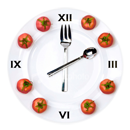 Примерное меню на неделю при сахарном диабетеПримерное меню на неделю при сахарном диабетеПримерное меню на неделю при сахарном диабетеП О Н Е Д Е Л Ь Н И КЗавтрак1 кусочек хлеба (25 г)2 столовых ложки гречневой каши (30 г)1 вареное яйцо4-5 столовых ложки салата: капуста, огурцы, помидоры, лук, зелень (120 г)4 печенья "Крекер" или галетное (25 г)1/3 пачки сыра молочного не жирного (80 г)1 стакан зеленого чая без сахара (250 мл)1 яблоко (свежее, печеное) (100 г)1 чайная ложка растительного масла (5 г)Второй завтрак4 печенья галетного (25 г)1 стакан томатного сока (250 мл)1/2 банана (80 г)Обед1 кусочек хлеба (25 г)1 половник борща украинского (250 мл)1 говяжья котлета на пару (70 г)2 столовых ложки гречневой каши (30 г)4 столовых ложки овощно-фруктового салата (69 г)1 стакан фруктово-ягодного компота без сахара (250 мл)1 чайная ложка растительного масла (5 г)Полдник1 кусочек хлеба (25 г)1 кусочек колбасы молочной (50 г)4 столовых ложки овощного салата (60 г)1 стакан томатного сока (250 мл)1 чайная ложка растительного масла (5 г)Ужин1 кусочек хлеба (25 г)1 кусочек отваренной нежирной рыбы (165 г)1 отваренная картошка (100 г)4 столовых ложки овощного салата (60 г)1 яблоко (100 г)1 чайная ложка растительного масла (5 г)Второй ужин4 печенья галетного (25 г)1 стакан нежирного кефира (250 мл)В Т О Р Н И КЗавтрак1 кусочек хлеба (25 г)3 столовых ложки овсяной каши (45 г)1 кусочек тушеного мяса кролика (60 г)4 столовых ложки салата: топинамбур, морковь, яблоко, сельдерей, зелень (60 г)2 печенья галетного (10 г)1 стакан чая с лимоном без сахара (250 мл)1 кусочек твердого сыра низкокалорийного (30 г)1 чайная ложка растительного масла (5 г)Второй завтрак1 банан (160 г)Обед2 кусочка хлеба (50 г)1 половник супа с фрикадельками (250 мл)1 кусочек отварного говяжьего языка (60 г)1 отваренная картошка (100 г)2-3 столовых ложки салата: столовая свекла, грецкий орех, чеснок4 печенья галетного (25 г)1 стакан фруктово-ягодного компота без сахара (250 мл)1 чайная ложка майонеза (5 г)Полдник1 апельсин (100 г)1 стакан черники (140 г)Ужин1 кусочек хлеба (25 г)2 столовых ложки гречневой каши (30 г)1 сосиска (30 г)2-3 столовых ложки салата: капуста, огурцы, помидоры, лук, зелень (60-75 г)1 стакан томатного сока (250 мл)1 чайная ложка растительного масла (5 г)Второй ужин4 печенья галетного (25 г)1 стакан нежирного кефира (250 мл)С Р Е Д АЗавтрак1 кусочек хлеба (25 г)4 столовых ложки тушеной рыбы с овощами (60 г)2-3 столовых ложки салата: капуста, огурцы, помидоры, лук, зелень (60-75 г)4 печенья галетного (25 г)1 кусочек твердого сыра низкокалорийного (30 г)1 стакан кофе без сахара (250 мл)1 банан (160 г)1 чайная ложка растительного масла (5 г)Второй завтрак2 блинчика (60 г)1 стакан чая с лимоном без сахара (259 мл)1 столовая ложка сметаны 15% (15 г)Обед1 кусочек хлеба (25 г)1 половник овощного супа (250 мл)2 столовых ложки куриной печени, тушеной с луком (30 г)2 столовых ложки гречневой каши (30 г)4 столовых ложки овощно-фруктового салата (69 г)1 стакан фруктово-ягодного компота без сахара (250 мл)1 чайная ложка майонеза (5 г)Полдник1 персик (120 г)1-2 мандарина с кожурой (150 г)Ужин1/2 кусочка хлеба (10 г)2 столовых ложки овсяной каши (30 г)1 рыбная котлета (70 г)2-3 столовых ложки салата: капуста, огурцы, помидоры, лук, зелень (60-75 г)2 печенья галетного (10 г)1 стакан чая с лимоном без сахара (250 мл)Второй ужин1 кусочек хлеба (25 г)1 стакан нежирного кефира (250 мл)Ч Е Т В Е Р ГЗавтрак6-8 пельменей (50-60 г)4 столовых ложки салата: капуста, огурцы, помидоры, лук, зелень (60 г)1 стакан кофе без кофеину и сахара (250 мл)4 печенья галетного (25 г)1 киви (30 г)2 столовых ложки сметаны 15% (30 г)1 чайная ложка растительного масла (5 г)Второй завтрак3-4 абрикоса (120 г)1/2 банана (80 г)Обед1 кусочек хлеба (25 г)1 половник гречневого супа (250 мл)2 отваренные картошки (200 г)1 кусочек куриного мяса, отваренного без кожи (30 г)4 столовых ложки овощно-фруктового салата (60 г)4 печенья галетного (25 г)1 стакан чая с лимоном без сахара (250 мл)1 чайная ложка растительного масла (5 г)Полдник1 яблоко (100 г)3-4 стакана черешни (100 г)Ужин1 кусочек хлеба (25 г)2 столовых ложки овсяной каши (30 г)1 сосиска (30 г)4 столовых ложки салата: капуста, огурцы, помидоры, лук, зелень (60 г)4 печенья галетного (25 г)1 стакан томатного сока (250 мл)1 чайная ложка растительного масла (5 г)Второй ужин1 кусочек хлеба (25 г)1 стакан нежирного кефира (250 мл)П Я Т Н И Ц АЗавтрак1 кусочек хлеба (25 г)2 отваренные картошки (200 г)2 столовые ложки говяжьей печени, тушеной с луком (30 г)4 столовых ложки салата: капуста, огурцы, помидоры, лук, зелень (60 г)4 печенья галетного (25 г)1 стакан чая с лимоном без сахара (250 мл)1/3 пачки сыра молочного не жирного (80 г)1 чайная ложка растительного масла (5 г)Второй завтрак2 кусочка арбуза без кожуры (320 г)Обед1 кусочек хлеба (25 г)1 половник борща украинского (250 мл)1 кусочек отваренного говяжьего мяса (30 г)2 столовые ложки отваренной вермишели (30 г)2 столовых ложки салата: капуста, огурцы, помидоры, лук, зелень (30 г)1 пирог печеный с ягодами (50 г)1 стакан обезжиренного молока (250 мл)6 столовых ложек малины (130 г)1 столовая ложка сметаны 15% (15 г)1 чайная ложка растительного масла (5 г)Полдник2 блинчика кабачковых (100 г)1 стакан томатного сока (250 мл)Ужин1 половник тыквенной каши с молоком (250 мл)Второй ужин1 кусочек хлеба (25 г)1 стакан нежирного кефира (250 мл)С У Б Б О Т АЗавтрак3 вареника с творогом (150 г)1 стакан кофе без кофеину и сахара (250 мл)1 стакан клубники (160 г)2 столовые ложки сметаны 15% (30 г)Второй завтрак1 кусочек хлеба (25 г)1/4 омлета (50 г)2 столовых ложки салата: капуста, огурцы, помидоры, лук, зелень (30 г)1 стакан томатного сока (250 мл)Обед1 кусочек хлеба (25 г)1 половник горохового супа (250 мл)4 столовые ложки рыбы, тушеной с овощами (60 г)4 столовых ложки овощно-фруктового салата (60 г)2 кабачковых блинчика (6 г)1 стакан фруктово-ягодного компота без сахара (250 мл)1 чайная ложка растительного масла (5 г)Полдник1 персик (120 г)10-12 вишен (70 г)Ужин1 кусочек хлеба (25 г)2 столовые ложки овощного рагу (30 г)4 печенья галетного (25 г)1 стакан чая с лимоном без сахара (250 мл)Второй ужин1 кусочек хлеба (25 г)1 стакан нежирного кефира (250 мл)В О С К Р Е С Е Н Ь ЕЗавтрак3 картофельных оладьей (150 г)2 столовых ложки салата: капуста, огурцы, помидоры, лук, зелень (30 г)1 стакан кофе без сахара (250 мл)1/2 грейпфрута (120 г)2 столовые ложки сметаны 15% (30 г)Второй завтрак2 вареники с капустой (100 г)1 стакан томатного сока (250 мл)Обед1 кусочек хлеба (25 г)1 половник борща украинского (250 мл)2 столовые ложки филе куриное с шампиньонами, картошкой, морковкой, луком (30 г)4 столовые ложки салата «Оливье» (60 г)1 печеный пирог с ягодами (50 г)1/3 стакана ананасового сока (80 мл)Полдник1 персик (120 г)1 чашка брусники (140)Ужин1 кусочек хлеба (25 г)2 столовые ложки гречневой каши (30 г)1 паровая котлета с телятины (70 г)2 столовых ложки салата: капуста, огурцы, помидоры, лук, зелень (30 г)1 стакан томатного сока (250 мл)1 чайная ложка растительного масла (5 г)Второй ужин1 кусочек хлеба (25 г)1 стакан нежирного кефира (250 мл)Растительного происхождения Ко-во продукта в граммах = 1 ХЕ  Животного    происхождении Ко-во продукта в граммах = 1 ХЕОвощи с низким содержанием углеводов  (капуста,огурцы, томаты,  морковь, перец, зелень) - 300-500г =1ХЕОвощи, содержащие больше углеводов:картофель, бобы,фасоль - 2 ст. ложки = 1ХЕ3.Кукуруза ½ початка =1 ХЕ    Молоко = 1 стакан (250г) = 1 ХЕкефир = 1 стакан (250г) = 1 ХЕйогурт          = 1 стакан (250г) = 1 ХЕпростокваша = 1 стакан (250г)= 1 ХЕСырники 1 шт. = 1 ХЕХлеб –20г пшеничный = 1ХЕ,Хлеб -30г ржаной =1ХЕ.При расчете изделий из муки можно учесть объем теста в 20г булки =1ХЕМясо, рыба, яйцо, творог,  сыр, сметана,крабы, кальмары, сало,масло, маргарин  - не содержат углеводы и не учитываютсяМакаронные изделия, каши 2ст.  ложки готового гарнира без верха =1ХЕСуп, борщ – 1 стакан 200г = 1ХЕСок: 120-140г – 1 чашка =1ХЕЯгоды: 100-120г – 1 чашка =1ХЕ не рекомендуется более:Завтрак2й завтракОбедПолдникУжинНа ночь3 – 5ХЕ2 Х.Е6 -7 Х.Е2 Х.Е3 - 4 Х.Е1 -2 Х.Е.